ДОЛЖНОСТНАЯ ИНСТРУКЦИЯНАЧАЛЬНИК ОТДЕЛА МЕЖДУНАРОДНОГО СОТРУДНИЧЕСТВАДИ 172-2022КостанайПредисловие1 РазработанА  отделом международного сотрудничества2 ВНЕСЕНА отделом международного сотрудничества3 УтвержденА и введенА в действие приказом Председателя Правления - Ректора от 24.11.2022 года № 380 ОД4 Разработчик: С.Абишева – и.о.начальника отдела международного сотрудничества, магистр педагогических наук 5 Эксперт:Ж.Жарлыгасов – проректор по исследованиям, инновациям и цифровизации,  кандидат сельскохозяйственных наук 6 Периодичность проверки					3 года7 ВВЕДЕНА ВЗАМЕН: ДИ 150-2020 Должностная инструкция начальника отдела международного сотрудничества и рекрутинга иностранных студентов Настоящая должностная инструкция не может быть полностью или частично воспроизведена, тиражирована и распространена без разрешения Председателя Правления-Ректора НАО «Костанайский региональный университет имени А.Байтурсынова».© Костанайский региональный университет имени А. Байтурсынова, 2022СодержаниеГлава 1. Область применения1. Настоящая должностная инструкция определяет и устанавливает требования к деятельности начальника отдела международного сотрудничества НАО «Костанайский региональный университет имени А.Байтурсынова», регламентирует его обязанности, права, ответственность и условия для его эффективной деятельности.2. Должностная инструкция разработана в соответствии с действующим законодательством РК, стандартом организации СО 064-2022 Стандарт организации. Порядок разработки, согласования и утверждения положений подразделений и должностных инструкций. Глава 2. Нормативные ссылки 3. Настоящая Должностная инструкция разработана в соответствии со следующими нормативными документами:Трудовой кодекс РК от 23 ноября 2015 г. № 414-V;Закон РК «Об образовании» от 27 июля 2007 г. №319-III;Устав НАО «Костанайский региональный университет имени А.Байтурсынова», утвержденный приказом Председателя Комитета государственного имущества и приватизации Министерства финансов Республики Казахстан от 05 июня 2020 года № 350;СО 081-2022 Стандарт организации. Делопроизводство;ДП 082-2022 Документированная процедура. Управление документацией;СО 064-2022 Стандарт организации. Порядок разработки, согласования и утверждения положений подразделений и должностных инструкций;ПР 074-2022 Правила. Конкурсное замещение вакантных должностей административно-управленческого персонала.Глава 3. Обозначения и сокращения 4. В настоящей должностной инструкции применяются следующие сокращения: РК – Республика Казахстан;КРУ имени А.Байтурсынова, КРУ, Университет – Некоммерческое акционерное общество «Костанайский региональный университет имени А.Байтурсынова»;ДП – документированная процедура;СО – стандарт организации; ДИ – должностная инструкция;ОУП – отдел управления персоналом;ОМС - отдел международного сотрудничества; Проректор по ИИиЦ – проректор по исследованиям, инновациям и цифровизации; ППС – профессорско-преподавательский состав.Глава 4. Общие положения5. Начальник отдела международного сотрудничества относится к категории административно-управленческого персонала.6. Начальник отдела международного сотрудничества назначается на должность на основании приказа Председателя Правления-Ректора Университета по итогам конкурса на данную должность. Освобождение от должности осуществляется в соответствии с трудовым законодательством РК. На период отсутствия начальника отдела  международного сотрудничества его обязанности исполняет лицо, на которое приказом Председателя Правления-Ректора будут возложены обязанности. Данное лицо приобретает соответствующие права и несет ответственность за качественное и своевременное исполнение возложенных на него обязанностей.7. Начальник отдела международного сотрудничества в своей деятельности руководствуется действующим законодательством РК, Уставом КРУ, нормативными документами и методическими материалами по направлению деятельности, внутренними и организационно-распорядительными документами Университета и настоящей должностной инструкцией.	8. Начальник отдела международного сотрудничества подчиняется непосредственно проректору по исследованиям, инновациям и цифровизации.Глава 5. ОписаниеПараграф 1.	 Квалификационные требования 9. На должность начальника отдела международного сотрудничества назначается лицо, соответствующее следующим квалификационным требованиям: Образование: высшее научно-педагогическое; Стаж работы: в организациях образования не менее 5 лет;Особые требования: владеющий государственным, русским и иностранным языками.Параграф 2. Должностные обязанности10. Начальник отдела международного сотрудничества для выполнения возложенных на него трудовых функций обязан:1) определять содержание деятельности ОМС;2) составлять перспективную программу деятельности отдела;3) осуществлять текущее планирование и контроль;принимать активное участие совместно с институтами, кафедрами в разработке перспективных и годовых планов международного сотрудничества;составлять отчеты ОМС и предоставлять их в соответствии с требованиями уполномоченного органа МОН РК; организовывать и координировать внешнюю академическую мобильность в соответствии с Положением об Академической мобильности КГУ имени А.Байтурсынова; участвовать в организации и проведении семинаров, конференций и онлайн мероприятий с зарубежными партнерами по организации международного сотрудничества; вносить предложения, касающиеся установления условий международного сотрудничества; представлять материалы обзорного и аналитического характера по вопросам развития международного сотрудничества КРУ имени А.Байтурсынова для рассмотрения руководством и на заседаниях Ученого совета по направлениям, относящимся к компетенции ОМС и выработке проектов соответствующих решений и рекомендаций;осуществлять корреспондентскую связь с зарубежными странами и содействовать формированию благоприятных условий для участия вуза и ППС университета в интеграционных международных научных и образовательных процессах;осуществлять мониторинг работы кафедр и институтов по развитию и результативности международного сотрудничества;разъяснять иностранным гражданам действующего законодательства в области образования Республики Казахстан, правил внутреннего распорядка организации образования;координировать работу зарубежных парнеров с институтами;информировать и пропагандировать достижения в международных программах ППС и студентов, выдвигать их на поощрение;осуществлять отбор и представление международных проектов (программ), направляемых на конкурсы для получения грантов;организовывать информационное обеспечение студентов, ППС о международных программах;участвовать в проведении конкурсного отбора научно-исследовательских работ, выполненных учеными, для представления их результатов на конференциях, семинарах, конкурсах, выставках различного уровня, проводимых за рубежом;обеспечивать контроль над ходом поступления информации и выполнением работ в установленные сроки;создавать условия для хранения нормативной, справочной и архивной информации на бумажных и электронных носителях, обеспечивать сохранность, предупреждать несанкционированное ее распространение;обеспечивать своевременное составление установленной отчетности и документации;в соответствии с трудовым законодательством и установленным порядком участвовать в подборе кадров сотрудников ОМС, ходатайствовать о мерах поощрения или взысканий, способствовать повышению квалификации и мотивации их деятельности; соблюдать Правила внутреннего распорядка Университета. совместно с трудовым коллективом обеспечивать на основе принципов социального партнерства разработку, заключение и выполнение коллективного договора, соблюдение трудовой и производственной дисциплины;  соблюдать законность в деятельности вверенного подразделения; исполнять поручения Председателя Правления-Ректора, Совета директоров, курирующего проректора;  соблюдать трудовую и исполнительскую дисциплину, Правила внутреннего распорядка, Правила и нормы охраны труда, технику безопасности и противопожарной защиты.Параграф 3. Права11. Начальник отдела международного сотрудничества имеет право:избираться и быть избранным в коллегиальные органы Университета;участвовать в работе коллегиальных органов, совещаний, семинаров, проводимых Университетом; запрашивать от структурных подразделений информацию и материалы в объемах, необходимых для осуществления своих полномочий;в случае служебной необходимости пользоваться информацией баз данных структурных подразделений Университета;на профессиональную подготовку, переподготовку и повышение своей квалификации;требовать от руководства Университета организационного и материально-технического обеспечения своей деятельности, а также оказания содействия в исполнении своих должностных обязанностей и прав;пользоваться услугами социально-бытовых, лечебных и других подразделений Университета в соответствии с Уставом Университета и Коллективным договором.Параграф 4. Ответственность12. Начальник отдела международного сотрудничества несет ответственность за:нарушение Трудового кодекса Республики Казахстан, Устава НАО «Костанайский региональный университет имени А.Байтурсынова», Правил внутреннего распорядка, Положения об оплате труда, Положения подразделения и других нормативных документов;разглашение коммерческой и служебной тайн или иной тайны, охраняемой законом, ставшей известной в ходе выполнения должностных обязанностей;разглашение персональных данных работников Университета; соответствие действующему законодательству визируемых документов; обеспечение сохранности имущества, находящегося в подразделении; организацию оперативной и качественной подготовки документов, ведение делопроизводства в соответствии с действующими правилами и инструкциями. 13. За ненадлежащее исполнение должностных обязанностей и нарушение трудовой дисциплины начальник отдела международного сотрудничества несет ответственность в порядке, предусмотренном действующим законодательством РК.Параграф 5. Взаимоотношения	14. В процессе исполнения должностных обязанностей при решении текущих вопросов начальник отдела международного сотрудничества: получает задания, поручения от Члена Правления - проректора по исследованиям, инновациям и цифровизации  и согласовывает сроки их исполнения;      2) запрашивает у других структурных подразделений информацию и документы, необходимые для выполнения своих должностных обязанностей;      3) представляет по истечении указанного срока информацию о выполненном задании и поручении.Глава 6. Порядок внесения изменений15. Внесение изменений в настоящую ДИ осуществляется по инициативе руководителя подразделения, начальника ОУП, Члена Правления - проректора по исследованиям, инновациям и цифровизации и производится в соответствии с ДП 082-2022 Документированная процедура. Управление документацией. Глава 7. Согласование, хранение и рассылка16. Согласование, хранение и рассылка ДИ должны производиться в соответствии с ДП 082-2022 Документированная процедура. Управление документацией.17. Настоящая ДИ согласовывается с проректором по исследованиям, инновациям и цифровизации, начальником отдела правового обеспечения и государственных закупок, начальником отдела управления персоналом и начальником отдела документационного обеспечения.18. Рассылку проекта настоящей ДИ экспертам, указанным в предисловии, осуществляют разработчики.19. Должностная инструкция утверждается приказом Председателя Правления-Ректора КРУ.20. Подлинник настоящей ДИ вместе с «Листом согласования» передается на хранение в ОУП по акту приема-передачи.21. Рабочий экземпляр настоящей ДИ размещается на сайте Университета с доступом из внутренней корпоративной сети.НАО «Костанайскийрегиональный университет имениА.Байтурсынова»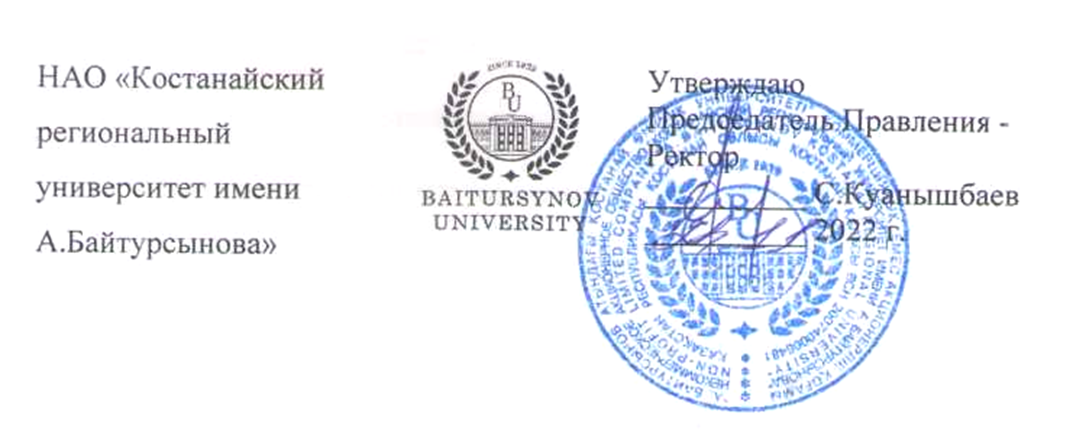 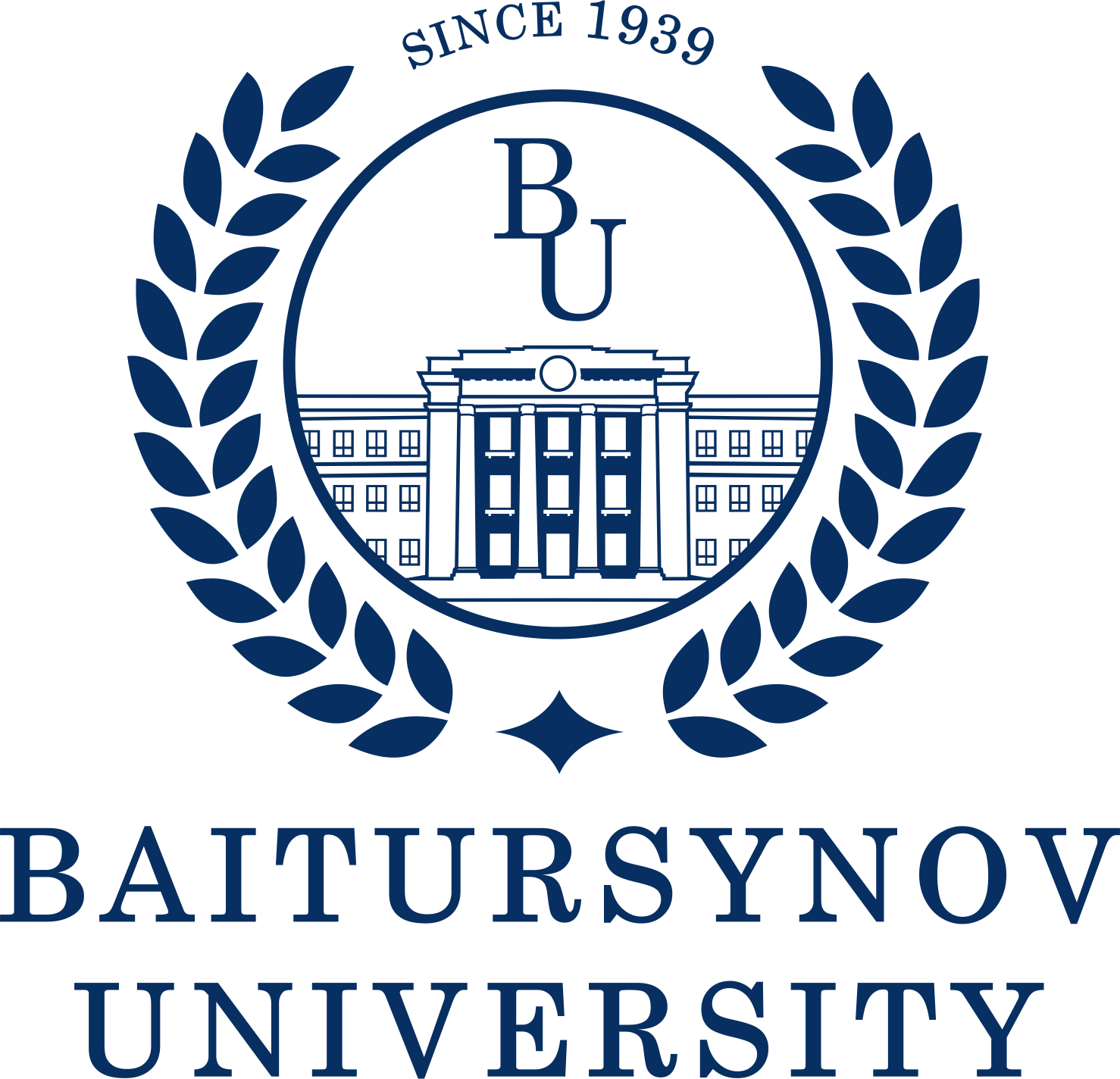 УтверждаюПредседатель Правления - Ректор __________ С.Куанышбаев__________ 2022 г.1 Область применения ……………………………………………….. 42 Нормативные ссылки ……………………………………………….43 Обозначения и   сокращения ……………………………………….4 Общие   положения …………………………………………………455 Описание …………………………………………………………….5 §1. Квалификационные требования ………………………………...5 §2. Должностные обязанности ………………………………………6 §3. Права ……………………………………………………………...7 §4. Ответственность …………………………………………………8 §5. Взаимоотношения ………………………………………………. 96 Порядок внесения изменений ……………………………………..97 Согласование, хранение и рассылка ………………………………9